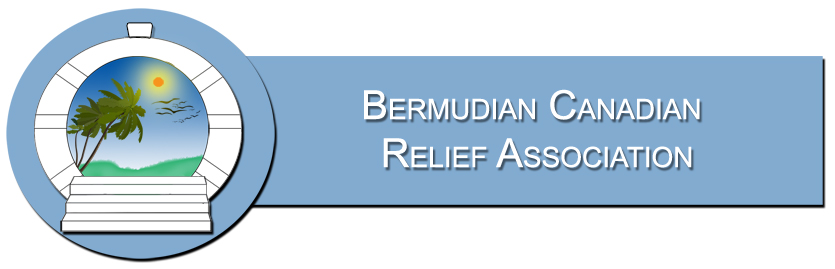 Bermudian Canadian Relief Association Membership FormThe Bermudian Canadian Relief Association is a designated Charitable Organization. Receipts will be issued for donations in the amount of $10 or more for tax purposesPresently we are accepting membership fees for the year 2015. Membership fees are used to help defray some of our operating expenses. Please complete the form bellow, your cheque should be made payable to the Bermudian Canadian Relief Association Inc. Mailing AddressBermudian Canadian Relief Association Inc. 685 McCowan RoadBox66559Scarborough, OnM1J 3N8   ---------------------------------------------------------------------------------------------------------------------Bermudian Canadian Relief Association INC Membership FormName:____________________________________                              Address:__________________________________                            _________________________________________Postal Code:_______________________________                                           Email Address: ____________________________Telephone #:(H)____________  (B)_____________________   	           Fee per household:___$  25.00_________a yearSignature:____________________________________    Date:______________